                                         Список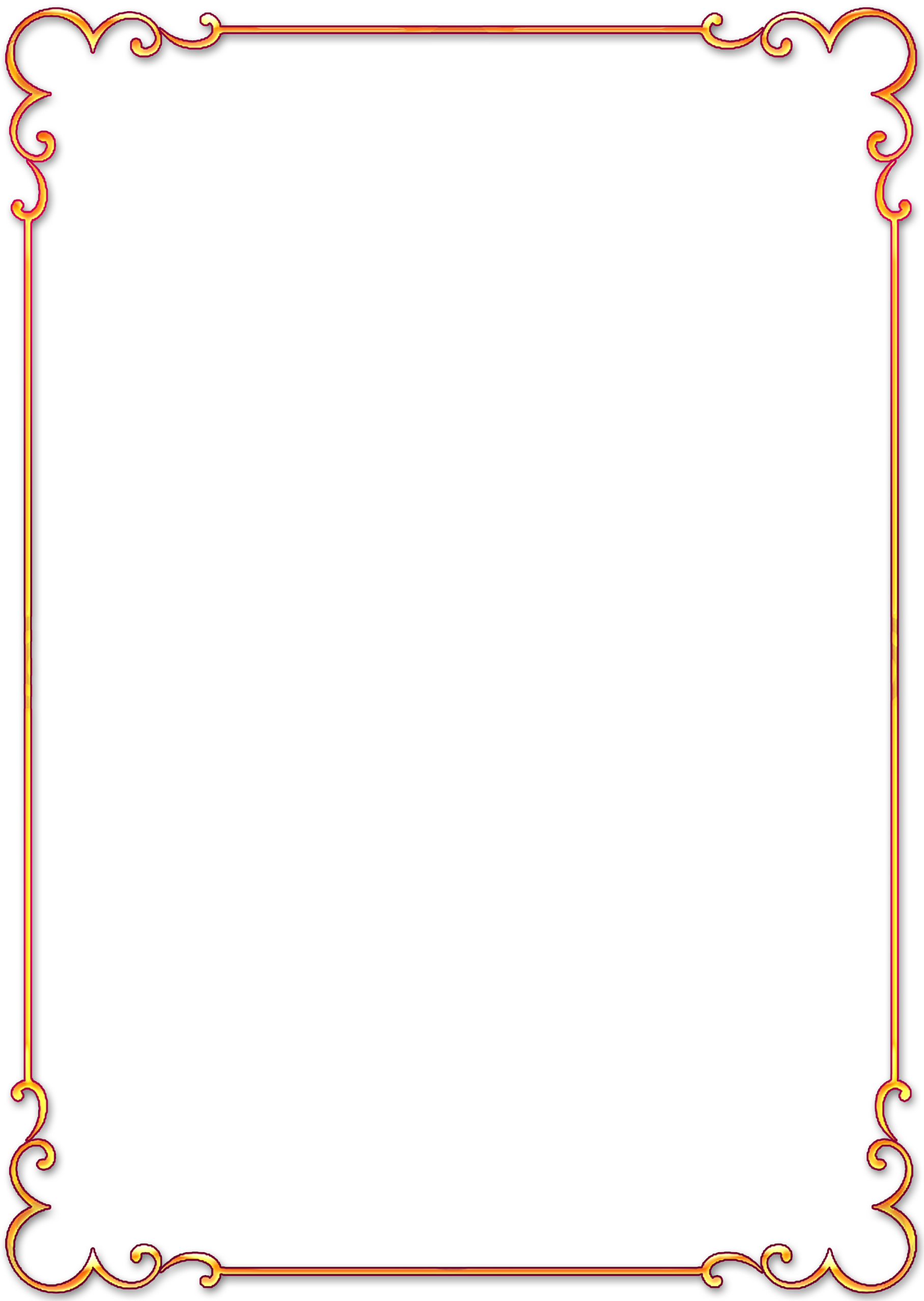 детей средней группы «Золотая рыбка»                                                        Агаева Зухра Бозигитовна	17.03.2016Алилеева Гулияр Тимурлановна	09.06.2016Алирзаева Амина Муратовна	29.06.2016Алирзаева Бабу Алипбековна	14.08.2015Алиханова Алина Османовна	04.03.2016Бабаева Макка Рашидовна	15.04.2016Гаджиев Имам Наркипович	07.08.2016Гаджиев Камиль Гаджихалилович	31.10.2016Гаджихалилова Назират Каршатдаевна	26.04.2017Гаджихалилова Нурханум Каршатдаевна	22.09.2015Загирова Разият Рашидовна	06.11.2015Ибрагимова Умук Арсеновна	10.12.2015Капиев Исмаил Марсельевич	18.09.2016Мамалаев Абу-Бакр Мангуевич	23.07.2015Мамалаева Хадиджа Мангуевна	29.07.2016Пашаева Камилла Ильясовна	14.08.2016Рамазанова Асият Магомедовна	18.04.2016Рашидов Идрис Артурович	14.10.2016Рашидова Амира Альбертовна	20.09.2015Тохтарбеков Хабиб Курбанович	29.05.2017Халитдинова Джамиля Артуровна	22.12.2016Халитдинова Фатима Артуровна	22.12.2016Шерипов Билал Балашович	24.08.2016Шихшабеков Якуб Максудович	02.05.2016Шихшаидов Султанмут Айнуллаевич	07.06.2017